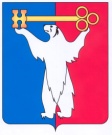 АДМИНИСТРАЦИЯ ГОРОДА НОРИЛЬСКАКРАСНОЯРСКОГО КРАЯПОСТАНОВЛЕНИЕ23.08.2021 			                  г. Норильск 				            № 417О внесении изменений в постановление Администрации города Норильска от 22.10.2019 № 496В целях приведения в соответствие с требованиями действующего законодательства Российской Федерации, приказом Министерства просвещения России от 02.09.2020 № 458 «Об утверждении Порядка приема на обучение по образовательным программам начального общего, основного общего и среднего общего образования», ПОСТАНОВЛЯЮ:1. Внести в Административный регламент предоставления муниципальными общеобразовательными учреждениями, подведомственными Управлению общего и дошкольного образования Администрации города Норильска, муниципальной услуги по зачислению в муниципальные общеобразовательные учреждения, утвержденный постановлением Администрации города Норильска от 22.10.2019 
№ 496 (далее - Административный регламент), следующие изменения:1.1. В пункте 1.2 Административного регламента:1.1.1. Абзац второй изложить в следующей редакции:«Ребенок имеет право преимущественного приема на обучение по основным общеобразовательным программам дошкольного образования и начального общего образования в муниципальную образовательную организацию, в которой обучаются его полнородные и неполнородные брат и (или) сестра.».1.1.2. Дополнить абзацами третьим - пятым следующего содержания:«В первоочередном порядке предоставляются места в общеобразовательных организациях:а) детям, указанным в абзаце втором части 6 статьи 19 Федерального закона от 27.05.1998 № 76-ФЗ «О статусе военнослужащих», по месту жительства их семей;б) по месту жительства детям, указанным в части 6 статьи 46 Федерального закона от 07.02.2011 № 3-ФЗ «О полиции», детям сотрудников органов внутренних дел, не являющихся сотрудниками полиции, и детям, указанным в части 14 статьи 3 Федерального закона от 30 декабря 2012 года № 283-ФЗ «О социальных гарантиях сотрудникам некоторых федеральных органов исполнительной власти и внесении изменений в законодательные акты Российской Федерации».».1.2. В пунктах 2.4, 3.4 Административного регламента слова «7 рабочих дней» заменить словами «5 рабочих дней».1.3. Абзац одиннадцатый пункта 2.5 Административного регламента изложить в следующей редакции:«- Приказ Министерства просвещения России от 02.09.2020 № 458 «Об утверждении Порядка приема на обучение по образовательным программам начального общего, основного общего и среднего общего образования»;». 1.4. В пункте 2.6 Административного регламента слова «(на русском языке или вместе с нотариально заверенным переводом на русский язык)» исключить.1.5. Пункты 2.6.1 – 2.6.4 Административного регламента изложить в следующей редакции: «2.6.1. Перечень документов, необходимых для зачисления Получателя 
в первый класс общеобразовательного учреждения:- копия документа, удостоверяющего личность родителя (законного представителя) Получателя или Получателя;- копия свидетельства о рождении Получателя или документа, подтверждающего родство заявителя;- копия документа, подтверждающего установление опеки или попечительства (при необходимости);- копия документа о регистрации Получателя по месту жительства или по месту пребывания на закрепленной территории или справку о приеме документов для оформления регистрации по месту жительства (в случае приема на обучение Получателя, проживающего на закрепленной территории, или в случае использования права преимущественного приема на обучение по образовательным программам начального общего образования);- справка с места работы родителя(ей) (законного(ых) представителя(ей) Получателя (при наличии права внеочередного или первоочередного приема на обучение);- копия заключения психолого-медико-педагогической комиссии (при наличии).2.6.2. Перечень документов, необходимых для зачисления Получателя во 2 - 9 классы общеобразовательного учреждения:- копия документа, удостоверяющего личность родителя (законного представителя) Получателя или Получателя;- копия свидетельства о рождении Получателя или документа, подтверждающего родство заявителя;- копия документа, подтверждающего установление опеки или попечительства (при необходимости);- копия документа о регистрации Получателя по месту жительства или по месту пребывания на закрепленной территории или справку о приеме документов для оформления регистрации по месту жительства (в случае приема на обучение Получателя, проживающего на закрепленной территории, или в случае использования права преимущественного приема на обучение по образовательным программам начального общего образования);- справка с места работы родителя(ей) (законного(ых) представителя(ей) Получателя (при наличии права внеочередного или первоочередного приема на обучение);- копия заключения психолого-медико-педагогической комиссии (при наличии);- личное дело, документы, содержащие информацию об успеваемости Получателя в текущем учебном году (выписка из классного журнала с текущими отметками и результатами промежуточной аттестации), заверенные печатью общеобразовательного учреждения и подписью директора (уполномоченного им лица).2.6.3. Перечень документов, необходимых для зачисления Получателя в 
10 - 12 классы общеобразовательного учреждения:- копия документа, удостоверяющего личность родителя (законного представителя) Получателя или Получателя;- копия свидетельства о рождении Получателя или документа, подтверждающего родство заявителя;- копия документа, подтверждающего установление опеки или попечительства (при необходимости);- копия документа о регистрации Получателя по месту жительства или по месту пребывания на закрепленной территории или справку о приеме документов для оформления регистрации по месту жительства (в случае приема на обучение Получателя, проживающего на закрепленной территории, или в случае использования права преимущественного приема на обучение по образовательным программам начального общего образования);- справка с места работы родителя(ей) (законного(ых) представителя(ей) Получателя (при наличии права внеочередного или первоочередного приема на обучение);- копия заключения психолого-медико-педагогической комиссии (при наличии);- аттестат об основном общем образовании, выданный в установленном порядке;- личное дело, документы, содержащие информацию об успеваемости Получателя в текущем учебном году (выписка из классного журнала с текущими отметками и результатами промежуточной аттестации), заверенные печатью общеобразовательного учреждения и подписью директора (уполномоченного им лица).2.6.4. В заявление о приеме на обучение родителем (законным представителем) Получателя или Получателем, реализующим право, указываются следующие сведения:- фамилия, имя, отчество (при наличии) Получателя;- дата рождения Получателя;- адрес места жительства и (или) адрес места пребывания Получателя;- фамилия, имя, отчество (при наличии) родителя(ей) (законного(ых) представителя(ей) Получателя;- адрес места жительства и (или) адрес места пребывания родителя(ей) (законного(ых) представителя(ей) Получателя;- адрес(а) электронной почты, номер(а) телефона(ов) (при наличии) родителя(ей) (законного(ых) представителя(ей) Получателя;- о наличии права внеочередного, первоочередного или преимущественного приема;- о потребности Получателя в обучении по адаптированной образовательной программе и (или) в создании специальных условий для организации обучения и воспитания обучающегося с ограниченными возможностями здоровья в соответствии с заключением психолого-медико-педагогической комиссии (при наличии) или инвалида (ребенка-инвалида) в соответствии с индивидуальной программой реабилитации;- согласие родителя(ей) (законного(ых) представителя(ей) Получателя на обучение Получателя по адаптированной образовательной программе (в случае необходимости обучения Получателя по адаптированной образовательной программе);- согласие Получателя, достигшего возраста восемнадцати лет, на обучение по адаптированной образовательной программе (в случае необходимости обучения указанного Получателя по адаптированной образовательной программе);- язык образования (в случае получения образования на родном языке из числа языков народов Российской Федерации или на иностранном языке);- родной язык из числа языков народов Российской Федерации (в случае реализации права на изучение родного языка из числа языков народов Российской Федерации, в том числе русского языка как родного языка);- факт ознакомления родителя(ей) (законного(ых) представителя(ей) Получателя с уставом, с лицензией на осуществление образовательной деятельности, со свидетельством о государственной аккредитации, 
с общеобразовательными программами и другими документами, регламентирующими организацию и осуществление образовательной деятельности, права и обязанности обучающихся;- согласие родителя(ей) (законного(ых) представителя(ей) Получателя на обработку персональных данных.».1.6. Дополнить Административный регламент пунктом 2.6.5 следующего содержания:«2.6.5. При посещении общеобразовательной организации и (или) очном взаимодействии с уполномоченными должностными лицами общеобразовательной организации родитель(и) (законный(ые) представитель(и) Получателя предъявляет(ют) оригиналы документов, указанных в пунктах 2.6.1 – 2.6.3 настоящего Административного регламента, а Получатель - оригинал документа, удостоверяющего личность Получателя.Родитель(и) (законный(ые) представитель(и) Получателя, являющегося иностранным гражданином или лицом без гражданства, дополнительно предъявляет(ют) документ, подтверждающий родство заявителя(ей) (или законность представления прав Получателя), и документ, подтверждающий право Получателя на пребывание в Российской Федерации.Иностранные граждане и лица без гражданства все документы представляют на русском языке или вместе с заверенным в установленном порядке переводом на русский язык. Не допускается требовать представления других документов в качестве основания для приема на обучение по основным общеобразовательным программам.Родитель(и) (законный(ые) представитель(и) Получателя или Получатель имеют право по своему усмотрению представлять другие документы.».1.7. Абзац второй пункта 2.7 Административного регламента изложить в следующей редакции:«- в 1 класс - для граждан, из числа детей, указанных в подпунктах «а», «б» пункта 1.2 настоящего Административного регламента, а также проживающих на закрепленной за общеобразовательным учреждением территории, прием заявлений начинается не позднее 01 апреля и завершается не позднее 30 июня текущего года;».1.8. В абзаце третьем пункта 2.7 Административного регламента слова 
«1 июля» заменить словами «06 июля».1.9. Пункт 2.7 Административного регламент дополнить абзацем пятым следующего содержания:«Общеобразовательные учреждения, закончившие прием в первый класс всех детей, указанных в подпунктах «а», «б» пункта 1.2 настоящего Административного регламента, а также проживающих на закрепленной за общеобразовательным учреждением территории, осуществляют прием детей, не проживающих на закрепленной за общеобразовательным учреждением территории, ранее 6 июля текущего года.».1.10. Пункт 2.10 Административного регламента дополнить подпунктом «г» следующего содержания:«г) выявление документально подтвержденного факта (признаков) ошибочного или противоправного действия (бездействия) директора общеобразовательного учреждения, специалистов общеобразовательных учреждений при первоначальном отказе в приеме документов, необходимых для предоставления муниципальной услуги, о чем в письменном виде за подписью директора общеобразовательного учреждения уведомляется заявитель, а также приносятся извинения за доставленные неудобства.».1.11. Абзац десятый пункта 2.14 Административного регламента изложить в следующей редакции:«- образец заявления о приеме на обучение (так же размещается на официальном сайте общеобразовательной организации в сети Интернет);».1.12. Дополнить пункт 2.14 Административного регламента абзацем пятнадцатым следующего содержания:«- распоряжение Администрации города Норильска о закреплении территории образовательных организаций за территориями муниципального образования город Норильск в течении 10 календарных дней с момента его издания.».1.13. В приложении № 1 к Административному регламенту:1.13.1. В строке 8 слова «moy01@mail.ru» заменить словами «fml@list.ru».1.13.2. В строке 10 слова «http://www.sch6.ru» заменить словами «https://sch6.krn.eduru.ru».1.13.3. В строке 12 слова «http://www.devyatkanor.narod.ru» заменить словами «http://school09.ru».1.13.4. В строке 14 слова «www.mboy14n.ucoz.ru» заменить словами «http://школа14.норильск-обр.рф». 1.13.5. В строке 23 слова «http://sch29-nor.narod.ru» заменить словами http://школа29норильск.рф». 1.13.6. В строке 24 слова «http://moy30.ucoz.ru» заменить словами «http://школа30.норильск-обр.рф».1.13.7. В строке 36 слова «http://школа45.рф» заменить словами «http://sh45.edusite.ru».1.14. Приложение № 2 к Административному регламенту изложить в редакции согласно приложению к настоящему постановлению. 2. Опубликовать настоящее постановление в газете «Заполярная правда» 
и разместить его на официальном сайте муниципального образования город Норильск.3. Настоящее постановление вступает в силу после его официального опубликования в газете «Заполярная правда».Глава города Норильска							             Д.В. КарасевПриложениек постановлению Администрации города Норильскаот 23.08.2021 № 417Приложение № 2к Административному регламенту предоставления муниципальными общеобразовательными учреждениями, подведомственными Управлению общего и дошкольного образования Администрации города Норильска, муниципальной услуги по зачислению в муниципальные общеобразовательные учреждения, утвержденному постановлением Администрации города Норильска от 22.10.2019 № 496                            	Директору                         	МБ(А) ОУ "Средняя школа (Гимназия) N _____"                            __________________________________________Ф.И.О. (последнее - при наличии)                            _______________________________________________                               Ф.И.О. (последнее - при наличии) Заявителя                            _______________________________________________                            адрес электронной почты (при наличии) Заявителя                               Заявление    Прошу зачислить меня (моего ребенка)___________________________________________________________________________Ф.И.О. (последнее - при наличии)"__" ________ 20__ года рождения, место рождения _________________________,проживающего (щей) по адресу _________________________________________________________________________________________________________________________в _______ класс.наличие права внеочередного, первоочередного или преимущественного приема:__________________________________________________________________________________________________________________________________________________________Сведения о потребности Получателя в обучении по адаптированной образовательной программе и (или) в создании специальных условий для организации обучения и воспитания обучающегося с ограниченными возможностями здоровья в соответствии с заключением психолого-медико-педагогической комиссии (при наличии) или инвалида (ребенка-инвалида) в соответствии с индивидуальной программой реабилитации:__________________________________________________________________________________________________________________________________________________________Выбираю язык образования (начальное общее/основное общее образование)___________________________________________________________________________Выбираю   родной   язык   для   изучения (начальное общее/основное общее образование)___________________________________________________________________________   (из числа языков народов Российской Федерации)    На основании Федерального закона от 29.12.2012 N 273-ФЗ «Об образованиив Российской Федерации»), в соответствии с заключением территориальной психолого-медико-педагогической комиссии даю согласие на обучение 
по адаптированной образовательной программе с___________________________________________________________________________                        указать программу обучения    Сведения о родителях (законных представителях): ________________________________________________________________________    Ф.И.О. (последнее - при наличии) матери (законного представителя),___________________________________________________________________________паспортные данные, адрес места жительства, контактный телефон (при наличии)_________________________________________________________________________________________________________________________________________________Ф.И.О. (последнее - при наличии) отца (законного представителя), паспортные___________________________________________________________________________     данные, адрес места жительства, контактный телефон (при наличии):___________________________________________________________________________Со сроками приема документов ознакомлен (на) ______________________________                                                        да/нет"__" ___________ 20__ год ________________/___________________________/                              подпись         расшифровка подписи"__" ___________ 20__ год ________________/___________________________/                              подпись         расшифровка подписиЯ, _______________________________________________________________________,Я, ________________________________________________________________________на  весь  период  действия  отношений между мной МБ(А) ОУ и согласен(на) насбор,   систематизацию,  хранение  и  передачу  моих  персональных  данных:фамилия,  имя,  отчество  (последнее  -  при наличии), регистрация по меступроживания,  серия, номер, дата и место выдачи паспорта. Также даю согласиена   сбор,  систематизацию,  хранение  и  передачу  персональных  данных  онесовершеннолетнем  ребенке  на весь период действия отношений между мной иМБ(А)ОУ: фамилия, имя, отчество (последнее - при наличии), регистрация поместу  проживания,  серия,  номер,  дата  и  место  выдачи  свидетельства орождении.  Оставляю  право  отзыва согласия в письменной форме. Не возражаюпротив проверки представленных мною данных."__" ___________ 20__ год ________________/___________________________/                             подпись         расшифровка подписи"__" ___________ 20__ год ________________/___________________________/                              подпись         расшифровка подписиС  Уставом  МБ(А)  ОУ;  лицензией  на  право  осуществления образовательнойдеятельности;  свидетельством  о  государственной  аккредитации  МБ(А)  ОУ;распоряжением  Администрации  города Норильска "О закреплении муниципальныхобразовательных учреждений за территориями муниципального образования городНорильск", образовательной программой МБ(А) ОУ; режимом МБ(А) ОУ; Правиламиприема   на  обучение  по  образовательным  программам  начального  общего,основного  общего  и  среднего  общего  образования;  Правилами внутреннегораспорядка обучающихся ознакомлен (а)."__" ___________ 20__ год ________________/___________________________/                              подпись         расшифровка подписи"__" ___________ 20__ год ________________/___________________________/                              подпись         расшифровка подписиОтвет прошу направить _____________________________________________________                            (указывается способ направления ответа)